Annual Pastoral Report 2014 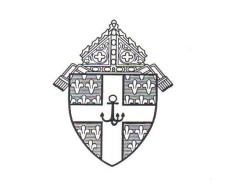 Diocese of Sault Ste. Marie, 30 Ste. Anne Road, Sudbury, ON   P3C 5E1 	Telephone: 705-674-2727Facsimile: 705-674-8045 	bbourgon@diocesecentre.com Please complete a separate report for each church or mission. PARISH 	___________________________________________________________________________ LOCATION ___________________________________________________________________________ 1 	Statistical Information Funerals Number of Funerals celebrated in your church 	_________  	b 	Number of requests for funerals in Funeral Homes 	_________Education Number of catholic students in your local Catholic Elementary Schools 	_________ b 	Number of catholic students in the Public Elementary Schools 	_________ c 	Number of catholic students in your local Catholic High Schools 	_________ d 	Number of catholic students in the Public High Schools 	_________ e 	Number of catholic students attending College or University 	_________Vocations On a separate page, please describe what is being done in your parish to promote vocations to consecrated life and priesthood? Pastoral Organizations Number of Deacons in your parish 	_________ b 	Number of members of the Diocesan Order of Service in your parish 	_________ c 	Number of Pastoral Assistants paid by your parish 	_________ d 	Number of members on your Parish Pastoral Council 	_________ e 	Names of Finance Committee members: ___________________________________________________________________________ ___________________________________________________________________________ Do you have a Parish Leadership Team (P.L.T.)? 	_________ Names of Team members: ___________________________________________________________________________ ___________________________________________________________________________ Is there a Screening in Faith team in your parish? 	_________ Names of Team members: ___________________________________________________________________________ ___________________________________________________________________________ Parish Evaluation On a separate page, please give an evaluation of each of the following six (6) areas of parish life: Worship Pastoral Care Faith Formation and Spirituality d 	Social Concerns e 	Youth and Young Adults f  Future Planning For each of the above mentioned areas of parish life a 	what strengths do you see in each area? b what pastoral challenges do you face in each area? c 	how are you realizing the pastoral goals which you have set? Please list any other questions that we might consider including in future Annual Pastoral Reports.   _________________________________________________________________________________ _________________________________________________________________________________ _________________________________________________________________________________ _________________________________________________________________________________ This report is to be signed by the Parish Priest or Administrator and returned to the The Chancery Office, 30 Ste-Anne Road, Sudbury, ON, P3C 5E1 BEFORE JANUARY 30, 2015. _____________________________ 	______________________________________________                 Date 	   Signature of Parish Priest / Administrator * Please note that these reports are needed for the Diocese to send our annual statistical report to the Holy See. Thank you for your cooperation in this matter. a 	Total population of parish area _________b 	Total Catholic population of parish area _________2 Sacrament of Baptism a 	Number of baptisms between the ages of 0 and 1 year _________b 	Number of baptisms between the ages of 1 and 7 years _________c 	Number of baptisms over the age of 7 years (RCIA for children) _________d 	Number of baptisms of adults (RCIA) _________3 Sacrament of Confirmation a 	Number of adolescents confirmed during the year _________b 	Number of adults confirmed during the year (RCIA) _________4 Sacrament of the Eucharist a 	Number of First Communicants _________b 	Average attendance at Sunday Mass _________Average attendance at weekday Mass Are there celebrations of the Word held with or without _________the distribution of communion on Sundays? _________5 Sacrament of Marriage a 	Number of marriages between two baptised Catholics _________b 	Number of marriages between a Catholic and a non-Catholic _________6 Sacrament of Reconciliation When is individual Confession offered in your parish? _________